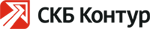 БРИФ  № 195-п от 08.07.2019Запрос предложений на изготовление и поставку рулонных штор и портьер.1. Извещение о проведении запроса предложений1.1.	Отдел сопровождения закупок извещает заинтересованные компании (далее - участники) о проведении запроса предложений на изготовление и поставку рулонных штор и портьер.Информация об объекте: изготовление и поставку рулонных штор и портьер.Адрес поставки: г. Екатеринбург, ул.  Малопрудная,5.Запрос предложений проводится на универсальной торговой платформе Сбербанк-АСТ http://utp.sberbank-ast.ru/. Процедура размещается без электронной подписи. Все участники могут регистрироваться и участвовать в процедуре без электронной подписи. Весь документооборот (подача заявки, изменения извещений и документации, разъяснения документации и т.д.) осуществляется в электронной форме. Порядок проведения закупки определяется регламентом универсальной торговой платформы, на которой проводится запрос предложений.	С информацией об организаторе запроса предложений – АО «ПФ «СКБ Контур» (далее - Организатор) - можно ознакомиться на сайте: http://www.kontur.ru.1.2.	Сроки подачи заявок и коммерческих предложений: Заявки на участие, коммерческие предложения и документы, указанные в Приложении № 3 к Брифу, принимаются до 10.00 ч 03.08.2019 (по московскому времени). Рассмотрение и выбор победителя планируется осуществить после 22.07.2019. Организатор оставляет за собой право продлить процедуру.1.3.	Запрос предложений проводит Отдел сопровождения закупок (далее - ОСЗ)Электронный адрес: ouz@skbkontur.ruКонтактное лицо:Герасимова Анастасия Николаевна, gerasimova.an@skbkontur.ruтел. +7(343) 228-49-93 (с переадресацией на сотовый)1.4.	Организатор оставляет за собой право отклонить любое поступившее коммерческое предложение без объяснения причин. 1.5.	Участие в запросе предложений для участников бесплатное.1.6.	При определении победителя используются следующие оценочные критерии:Сроки поставкиСоответствие условиям спецификации закупкиРасширенная гарантия на механизмы, комплектующие и фурнитуру.Условия оплаты (соотношение предоплаты и расчета)Репутация участника, в т. ч. отсутствие арбитражных дел в отношении участника как ответчика по делу.1.7. 	По результатам отбора Организатор вправе предложить участнику (участникам), в предложении которого, по мнению Организатора, предоставлены наилучшие условия, заключить Договор поставки на условиях, установленных в Техническом задании на закупку (Приложение № 1 к Брифу) и по форме Заказчика, о чем участник уведомляется по электронной почте, указанной в анкете. 1.8. 	Организатор оставляет за собой право после подведения итогов по запросу предложений назначить дополнительную процедуру урегулирования предложений между участниками, предложившими наиболее выгодные цены и условия.2. Порядок проведения запроса предложений и предоставления документов2.1. Условия участияЛюбая компания, соответствующая установленным Организатором требованиям (Приложение № 2 к Брифу) может стать участником процедуры запроса предложений. Для этого компания должна направить заявку по форме, установленной Приложением № 3 к Брифу, до даты, указанной в п.1.2.2.2. Состав и порядок предоставления Коммерческого предложенияДополнительные технические характеристики, не указанные в Техническом задании, приветствуются, но не дают приоритета при определении победителя.2.2.1. Коммерческое предложение заполняется в соответствии с требованиями Спецификации (Приложение № 1 к Брифу), и оформляется в соответствии с формой (Приложение № 4 к Брифу).2.2.2. К коммерческому предложению прилагаются:cогласие на обработку персональных данных;сведения о наличии необходимых для выполнения обязательств по договору поставки лицензий; свидетельств, сертификатов и иных разрешительных документов;сведения об опыте и стаже работы участника, в т.ч.  сведения об организациях, перед которыми участник выполняет аналогичные предмету закупки обязательства на данный момент (предоставляется по желанию участника);2.2.3. В процессе проведения закупочной процедуры по запросу и/или при выборе победителя в обязательном порядке предоставляются: скан-копия документа, подтверждающего, что поставщик не является плательщиком НДС, если в договоре не предусмотрен НДС;скан-копия квитанции ИФНС о приеме по ТКС последней декларации НДС, если в договоре предусмотрен НДС; скан-копия последнего платежного поручения об уплате в бюджет НДС, если в договоре предусмотрен НДС;бухгалтерская отчетность за последний отчетный период (год) и скан-копия квитанции ИФНС о приеме отчета по ТКС (если отчетности нет в Контур.Фокусе);иные документы по запросу.2.3.	Порядок предоставления документов 2.3.1.	Документы, предусмотренные настоящим Брифом, предоставляются в виде заверенных копий сканов документов и дополнительно в формате Word.2.3.2.	Текстовые материалы предоставляются в формате Microsoft Word, PDF; материалы электронных таблиц в формате Microsoft Excel, графические материалы в формате файлов TIFF, GIF, JPG, отсканированные материалы в многостраничном файле формата TIFF, PDF. Допускается архивирование материалов архиваторами ZIP, RAR.2.3.3.	Названия прилагаемых файлов должны соответствовать содержанию документа. 2.3.4.	При превышении объема пересылаемых материалов 20 Мб, материалы пересылаются несколькими электронными письмами, каждое из которых не должно превышать объем в 20 Мб.Организатором не рассматриваются:Коммерческие предложения, поступившие с нарушением требований настоящего документа.Коммерческие предложения, поступившие от участников, не соответствующих требованиям, установленным Приложением № 2 к Брифу.Претензии участников запроса предложений о не поступлении электронных писем в адрес ОУЗ по техническим причинам.КонфиденциальностьВся информация, передаваемая Организатором участникам запроса предложений, а также информация, содержащаяся в коммерческих предложениях участников, является строго конфиденциальной и не может быть разглашена участниками третьим лицам.Участники процедуры, признанные победителями запроса предложений, не вправе разглашать информацию о результатах данного закупочного мероприятия или публиковать в открытом доступе иные сведения, позволяющие идентифицировать Организатора как Покупателя (включая, но не ограничиваясь распространением информации об условиях сотрудничества). Прочие условия2.6.1.	Настоящее предложение, его получение и рассмотрение ни при каких условиях не является предварительным   договором   или офертой со стороны Организатора.2.6.2.	Настоящий запрос предложений не является конкурсом, и его проведение не регулируется статьями 447—449 части первой Гражданского кодекса Российской Федерации. Данная процедура запроса предложений также не является публичным конкурсом и не регулируется статьями 1057—1061 части второй Гражданского кодекса Российской Федерации. Таким образом, данная процедура запроса предложений не возлагает на Организатора никаких гражданско-правовых обязательств.2.6.3.	Затраты компаний – участников запроса предложений на подготовку коммерческих предложений не компенсируются. Участник самостоятельно несет все расходы, связанные с подготовкой и передачей коммерческого предложения в OСЗ Организатора.2.6.4.	Поступившие от участника документы не возвращаются.2.6.5.	Организатор оставляет за собой право вносить изменения в документацию по настоящему Брифу, о чем обязуется уведомлять всех участников запроса предложений. Внесенные изменения в дальнейшем являются составной частью документации.Приложения к настоящему Брифу:Приложение 1  «Техническое задание на изготовление и поставку рулонных штор».Приложение 2  «Требования к коммерческому предложению и образцы форм документов».Приложение 3 «Заявка на участие в запросе предложений»,  включая Согласие на обработку персональных данных.Приложение 4 «Договор поставки».Приложение № 1 к Брифу № 185-п от 08.07.2019Техническое заданиена изготовление и поставку рулонных штор.Настоящее Техническое задание содержит условия, критичные для данной Закупки. Предложения участников должны соответствовать требованиям Технического задания.Приложение № 2 к Брифу № 195-п от 08.07.2019Требования к коммерческому предложению и образцы форм документовКоммерческое предложение заполняется в соответствии с требованиями Спецификации (Приложение № 1 к Брифу). Образец для заполнения коммерческого предложения содержится в приложенном файле к Брифу «Форма коммерческого предложения.xlsx» на Листах: «Соответствие требованиям», «Ценовое предложение». К коммерческому предложению прилагаются документы, указанные в п. 2.2. к Брифу, а также:   - Заявка на участие (Приложение № 3 к Брифу)- Согласие на обработку персональных данных (Приложение № 3 к Брифу) - Референс-лист (пример табл. 1 в данном приложении) Образцы основных форм документов, включаемых в коммерческое предложение:Сведения о наличии необходимых для выполнения обязательств по договору поставки лицензий, свидетельств, сертификатов и иных разрешительных документов Опыт и стаж работы участника.Таблица №2Наименования организаций, перед которыми участник выполняет аналогичные предмету закупки обязательства на данный момент.Таблица 3: Ценовые Условия (обязательный раздел) Заполняется для каждого лота, представляемого участником*Примечание: в таблице указываются ценовые значения на соответствующие номера позиций в лотах спецификации и на лот в целом (итоговая сумма по лоту) Приложение № 3 к Брифу № 195-п от 08.07.2019Заявка на участие в запросе предложенийОт ________________________________________________________________(Наименование организации)Выражаем согласие принять участие в запросе предложений по Брифу № 179-п от 09.04.2019Анкета юридического лица, предоставившего заявку:Руководитель:Главный бухгалтер:Лицо, уполномоченное курировать работу с Организатором на период проведения запроса предложений:____________________________________                «____»____________20     г.         (подпись)    М.П.Согласие на обработку персональных данных (заполняется в обязательном порядке)Согласие на обработку персональных данныхНастоящим подтверждается, что _________________________ (наименование участника) (ИНН, ОГРН, юридический адрес:_______________________) обладает всеми предусмотренными законом правами в отношении передачи Оператору – АО «ПФ «СКБ Контур», ИНН 6663003127 ОГРН 1026605606620, юридический адрес: пр. Космонавтов, д. 56, Екатеринбург, 620017, для обработки персональных данных физических лиц, указанных в Анкете участника на участие в запросе предложений  (в том числе фамилии, имени, отчества, адреса, телефона, факса, адреса электронной почты, а также иной указанной информации), и на любые действия (операции), совершаемые с использованием средств автоматизации или без использования таких средств с вышеназванными персональными данными, включая сбор, запись, систематизацию, накопление, хранение, уточнение (обновление, изменение), извлечение, использование, передачу (распространение, предоставление, доступ), обезличивание, блокирование, удаление, уничтожение персональных данных в соответствии со ст. ст.3, 9, 15 ФЗ «О персональных данных» от 27.07.2006 г. № 152-ФЗ. а также на передачу указанных персональных данных любым третьим лицам на территории России и трансграничную передачу в соответствии со ст.12 Закона. Целями обработки персональных данных является проведение Оператором запроса предложений, предметом которого является закупка товаров, выполнение работ или оказание услуг в интересах Организатор. Подписывая настоящее Согласие и Анкету, _________________________ (наименование участника) соглашается с тем, что Оператор под свою ответственность вправе поручить обработку персональных данных любому третьему лицу по своему усмотрению при условии соблюдения требований ст. 6 Закона, в том числе обеспечения таким лицом конфиденциальности и защиты персональных данных. При этом _________________________ (наименование участника) гарантирует наличие полученного в установленном законом порядке согласия субъекта персональных данных на обработку принадлежащих ему персональных данных и совершение всех поименованных выше действий. Срок действия согласия не ограничен. Согласно п.5 ст.21 Закона, настоящее согласие может быть отозвано только при условии письменного уведомления Оператора не менее чем за 30 дней до предполагаемой даты прекращения использования данных Оператором. _________________________ (наименование участника) соглашается также с тем, что факт предоставления указанных в Анкете персональных данных с учетом ознакомления с настоящим текстом является в соответствии с п.1 ст.9 Закона достаточной формой согласия на обработку указанных персональных данных, настоящее согласие является свободным, конкретным, информированным и сознательным. Руководитель участника МП				подпись, расшифровка подписиДата заполнения: _______________Приложение 4 к Брифу № 195-п от 08.07.2019ДОГОВОР ПОСТАВКИ №_____________г. Екатеринбург                                     	                                                                                  ___________________	_____________________ именуемое в дальнейшем Поставщик, именуемое в дальнейшем «Поставщик», в лице __________________________, действующего на основании _______________, с одной стороны, и АО «ПФ «СКБ Контур», именуемое в дальнейшем «Покупатель», в лице ________________________________, действующего на основании _________________, с другой стороны, в дальнейшем именуемые Стороны, составили настоящий Договор о нижеследующем:1.   ПРЕДМЕТ ДОГОВОРА1.1.	 В соответствии с настоящим Договором Поставщик обязуется передать в собственность Покупателю Товар в ассортименте и количестве, установленном Договором, в количестве, определенном Спецификацией (приложение к настоящему Договору), а Покупатель обязуется принять этот Товар и уплатить определенную Договором и Спецификацией денежную сумму. При этом, цена Товара, указанная в Приложении № 1 (Спецификации), является неизменной до _________________ г.1.2.	 Ассортимент, количество, цена каждой единицы Товара, срок и условия поставки определяются в спецификациях, являющихся неотъемлемой частью настоящего Договора.1.3.	 Цена единицы Товара включает стоимость Товара, упаковки, доставки, и уборки мусора, уплату необходимых расходов на таможенное оформление и иной документации.2. ПОРЯДОК ОПЛАТЫ2.1. Поставщик по согласованию с Покупателем выставляет Счет Покупателю. Стоимость Товара по настоящему Договору определяется в спецификациях и включает в себя НДС по ставке, действующей на момент исполнения обязательств. 2.2.	Покупатель производит оплату Товара в следующем порядке: _____________________________________________________________________________________________________________________________________________________________________________________. Оплата производится путем перечисления безналичных денежных средств на расчетный счет Поставщика, на основании выставленного им счета на оплату.2.3.	Датой оплаты считается день поступления денежных средств на корреспондентский счет банка Поставщика.2.4.	Цена Товара, указанная в спецификации и счете, является фиксированной и подлежит изменению только по письменному соглашению Сторон.3. УСЛОВИЯ И СРОКИ ПОСТАВКИ3.1.	Товар поставляется в сроки и в соответствии с условиями, указанными в спецификации. Досрочная поставка допускается с согласия Покупателя. Поставщик обязуется уведомить Покупателя о готовности Товара к отгрузке путем направления сообщения по электронной почте: _____________________3.2. Поставка товара осуществляется силами и средствами Поставщика до двери офиса Покупателя в г.  Екатеринбургев срок, указанный в спецификации, если иное не предусмотрено в спецификации. Конкретный адрес доставки согласовывается в спецификации.3.3.	При увеличении сроков поставки и значительного нарушения итоговых дат поставки Покупатель вправе отказаться от исполнения данного договора, без каких-либо обязательств к Покупателю по нему. 3.4. Товар доставляется в упаковке, обеспечивающей его сохранность во время транспортировки и хранения. Способ упаковки должен исключать самопроизвольное раскрытие, возможность смещения Товара внутри упаковки любого вида, а также возможность доступа посторонних лиц к Товару без повреждения упаковки.3.5.	При транспортировке, складировании и хранении товара его следует беречь от ударов, не бросать, беречь от влаги и воды, не нарушать целостности упаковки и маркировки тары.3.6.	Право собственности на Товар переходит к Покупателю в момент подписания им товарной накладной (ф. ТОРГ-12). 3.7.	3.7. Покупатель должен:3.7.1.  В случае поставки транспортной компанией на склад Покупателя: Совершить все необходимые действия по приемке товара, проверке его качества, количества и комплектности в течение 5 (пяти) рабочих дней с момента передачи товара и возвратить Поставщику подписанную накладную по форме ТОРГ-12 или предоставить акт по форме ТОРГ-2 в порядке, указанном в п.3.7.3 настоящего Договора. 3.7.2.  В случае поставки товара на склад Покупателя непосредственно представителем Поставщика: Покупатель должен произвести проверку товара по наименованию и количеству, указанному в накладной ТОРГ-12 и произвести подписание вышеуказанной накладной представителем Покупателя на основании доверенности Покупателя, после чего подписанный экземпляр накладной ТОРГ-12 передать представителю Поставщика. Дальнейшая проверка качества и комплектности товара осуществляется в соответствии с п.3.7.3.3.7.3. В	случае выявления недостатков Товара по количеству, комплектности и качеству составляется акт по форме ТОРГ-2. Покупатель в течение 3(трех) рабочих дней с момента выявления вышеуказанных недостатков обязан уведомить Поставщика по электронной почте, указанной в реквизитах настоящего Договора, о выявленных недостатках Товара, указать дату и место составления акта по форме ТОРГ-2.  Поставщик в течение 3(трех) рабочих дней обязан сообщить Покупателю о намерении направить своего представителя с надлежаще оформленной доверенностью к Покупателю в предварительно согласованные дату и время для проверки Товара. Покупатель обязуется направить Поставщику претензию в течение 5 (пяти) рабочих дней с даты получения Товара. Неявка представителя Поставщика не препятствует составлению Акта по форме ТОРГ-2 Покупателем в одностороннем порядке, который имеет юридическую силу для Поставщика.3.8.	Поставщик в течение 5 (пяти) рабочих дней со дня получения претензии обязан дать мотивированный ответ на претензию Покупателя. Отсутствие письменного ответа на претензию со стороны Поставщика в указанный срок означает, что претензия признана Поставщиком в полном объеме и подлежит удовлетворению в досудебном порядке.3.9.	 В случае, если у Сторон возникли разногласия по количеству, качеству или комплектности Товара каждая из сторон вправе обратиться в независимую экспертную организацию для проведения экспертизы. Расходы на проведение экспертизы несет обратившаяся сторона. Указанные расходы компенсации за счет другой Стороны не подлежат 4. ПРАВА И ОБЯЗАННОСТИ СТОРОН4.1.	Поставщик обязан:4.1.1.	Передать Покупателю в собственность Товар, свободный от правопритязаний третьих лиц, Товар не заложен, не находится под арестом, не является предметом исков третьих лиц, что гарантируется Поставщиком.4.1.2.	Передать Покупателю Товар надлежащего качества, иметь сертификаты, подтверждающие это и в обусловленном настоящим Договором количестве, комплектности, ассортименте и в установленные сроки.4.1.3.	Одновременно с поставкой Товара передать Покупателю документацию на Товар (сертификат соответствия, декларацию о соответствии, санитарно-эпидемиологические заключения, технические условия, руководство, инструкцию по эксплуатации или иную документацию на Товар фирмы-производителя на русском языке) и надлежаще оформленные в соответствии с действующим законодательством РФ счета-фактуры, накладные ТОРГ-12, Акты приемки товара).).4.1.4.	Обеспечить Покупателю гарантийный ремонт Товара в пределах гарантийного срока – 24 месяцев с момента приемки Товара.4.1.5.	В случае поставки товара ненадлежащего качества обязуется в течение 10 (десяти) рабочих дней с момента получения претензии по выбору Покупателя: 4.1.5.1. Устранить выявленные недостатки путем допоставки необходимых комплектующих Товара или допоставки Товара; 4.1.5.2.	 Произвести замену на аналогичный Товар надлежащего качества либо другой Товар надлежащего качества с пересчетом соответствующей стоимости; 4.1.5.3.	 Возвратить уплаченные Покупателем денежные средства за Товар и обеспечить за свой счет и своими силами вывоз Товара со склада Покупателя или возместить документально подтвержденные затраты Покупателя на возврат Товара Поставщику – по договоренности Сторон. 4.2.	Покупатель обязан:4.2.1.	Оплатить и принять на условиях настоящего Договора поставленный Товар.4.2.2.	Осуществить проверку Товара по качеству, количеству и комплектности в установленный настоящим Договором срок. 5. КАЧЕСТВО И ГАРАНТИЙНЫЙ СРОК ТОВАРА5.1.	Качество и комплектность Товара должны соответствовать назначению Товара, требованиям, предъявляемым к техническим характеристикам Товара в стране производителя, а также действующим в РФ стандартам и техническим условиям.5.2.	Товар поставляется в упаковке Поставщика, обеспечивающей его сохранность при надлежащем хранении и транспортировке.5.3.	Срок гарантии на Товар составляет два года с момента приемки Товара.5.4.	При возникновении гарантийного случая, при котором невозможно устранить неисправность (поломку) путём замены деталей, доставка товара до/от места ремонта осуществляется силами и за счет Поставщика либо Покупателя с компенсацией ему Поставщиком документально подтвержденных затрат по письменному требованию. Ремонт товара не должен превышать 10 (десять) рабочих дней. 5.5.	При возникновении гарантийного случая, при котором возможно устранить неисправность (поломку) путём замены деталей, Поставщиком в течение 10 дней осуществляется доставка необходимых деталей в офис Покупателя.5.6	 В случае если количество неработоспособного Товара (не соответствующего требованиям по качеству и другим параметрам), превышает 20% от общего количества Товара в партии, Поставщик обязан выплатить неустойку в размере 0,2 % от стоимости несоответствующего требованиям по качеству товара и заменить его на новый в срок, не превышающий срок поставки основной партии, либо вернуть денежные средства полученные за неисправный товар.5.7.	Подтверждением возникновения гарантийного случая является видеозапись, фотофиксация, предоставленная Покупателем Поставщику и подтверждающая выявление неисправности (поломки). Устранение неисправности (поломки) осуществляется по согласованию Сторон путем замены деталей, ремонта Товара либо его замены на новый Товар.6. ОТВЕТСТВЕННОСТЬ СТОРОН6.1.	За нарушение условий настоящего Договора стороны несут ответственность в соответствии с действующим законодательством РФ. При этом Стороны договорились, что применительно к условиям настоящего Договора положения, предусмотренные ст. 317.1 ГК РФ применению не подлежат.6.2.	В случае просрочки исполнения одной из сторон обязательств по настоящему Договору по причинам, не зависящим от другой Стороны, она обязана выплатить по письменному требованию Стороны неустойку в размере 0,1 % от суммы неисполненного обязательства (неоплаченного, непоставленного, незамененного, неотремонтированного в срок Товара) за каждый день просрочки. Уплата неустойки не освобождает Стороны от исполнения обязательств по настоящему Договору.6.3.	В случае нарушения Поставщиком сроков доставки, предусмотренных в Договоре, более, чем на 10 (десять) рабочих дней, Покупатель вправе в одностороннем порядке отказаться от исполнения Договора. 6.4.	Сторона, не исполнившая обязательства по настоящему Договору должна возместить другой стороне в течение 10 (десяти) рабочих дней с момента получения претензии документально подтвержденные убытки, причиненные таким неисполнением. 6.5.	Сторона, не уведомившая другую Сторону об изменении реквизитов или наступлении иных обстоятельств, влияющих на исполнение настоящего договора, принимает на себя риски невозможности исполнения обязательств другой Стороной, возникшие по ее вине.7. ФОРС-МАЖОР (ДЕЙСТВИЕ НЕПРЕОДОЛИМОЙ СИЛЫ)7.1.	Ни одна из сторон не несет ответственности перед другой стороной за полное или частичное невыполнение своих обязательств по настоящему договору, если неисполнение обязательств вызвано независящими от нее причинами и последствиями, возникшими помимо воли и желания сторон и которые нельзя предвидеть или избежать.7.2.	Документ, выданный соответствующим органом, в компетенцию которого входит установление указанных обстоятельств, является достаточным подтверждением наличия и продолжительности действия непреодолимой силы. 7.3.	Сторона, которая не исполняет своего обязательства вследствие действия непреодолимой силы, должна немедленно, в течение 2 (двух) рабочих дней известить другую сторону о препятствии и его влиянии на исполнении обязательств по Договору. 8. ПРОЧИЕ УСЛОВИЯ8.1.	Все споры по настоящему Договору решаются путем переговоров. Досудебный претензионный порядок урегулирования спора обязателен. Срок ответа на претензию составляет 10 (десять) рабочих дней с момента направления претензии по юридическому адресу Стороны, зафиксированной почтовым органом связи или курьерской службой доставки, а в случае вручения нарочным – с даты вручения под роспись с отметкой на экземпляре отправителя с указанием должности, ФИО получателя и даты получения претензии, требования или письма. При не достижении согласия путем переговоров спор разрешается в арбитражном суде по месту нахождения Истца8.2.	Все изменения и дополнения к настоящему Договору действительны только в том случае, если они совершены в письменной форме и подписаны уполномоченными представителями Сторон. Стороны договорились признавать юридическую силу документов, подписанных Сторонами и переданных с помощью средств факсимильной связи или по электронной почте, до момента предоставления оригиналов.8.3.	Вся переписка и переговоры по настоящему Договору, имевшие место до его подписания, теряют силу. 8.4.	Настоящий Договор вступает в силу с даты подписания Сторонами и действует до 31 декабря 2019 г. Если за 30 дней до окончания срока действия ни одна из Сторон не заявит о своем желании не заключать Договор на новый срок, последний автоматически пролонгируется на каждый последующий год на тех же условиях. 8.5. 	Настоящий Договор подписан в двух экземплярах, имеющих одинаковую юридическую силу, один экземпляр для Поставщика, один - для Покупателя.9. РЕКВИЗИТЫ И ПОДПИСИ СТОРОНПриложение № 1 от ____________ к Договору поставки № _________________от ____________Прайс (действителен при заказе товара до 01 марта 2019 г.)СПЕЦИФИКАЦИЯПриложение № 2 от ____________ к Договору поставки № _________________от ___________.СПЕЦИФИКАЦИЯПоставщик обязуется передать в собственность Покупателю Товар на следующих условиях:№ п/пНаименованиеСодержание1. Предмет закупкиИзготовление и поставка рулонных штор и портьер в соответствии со спецификацией.2.Место и условия поставки и монтаж штор и портьерМалопрудная, 53. Технические требования к товару1. Товар должен быть новым и неиспользованными.2. Поставляемые товары не должны иметь дефектов, связанных с разработкой, материалами и качеством изготовления, либо проявляющихся в результате действия или упущения Поставщика при нормальном использовании в условиях обычных для России.3. Устойчивость к пилингообразованию; цветоустойчивость, пожароустоичивость, устойчивость к свету 100%; устойчивость к деформации при чистке и стирке. Дополнительно- Водоотталкивающая пропитка- Грязеотталкивающая пропитка.- Светозащитная категория ткани.4. По своим параметрам Товар должен соответствовать характеристикам и размерам, указанным в Спецификации. 5. Желателен выезд дизайнера на объект, производство уточняющих замеров, согласование эскизов с заказчиком. Дизайн изделий должен удовлетворять общей концепции помещения3. Наличие сертификата качества ткани в соответствии с - ГОСТ Р 50810-95; ГОСТ Р 53294-2009.4. Товар поставляется в упаковке Поставщика, обеспечивающей его сохранность при надлежащем хранении и транспортировке.4. Платежные условия договораПостоплата или другая схема по согласованию с покупателем.Оплата товара и услуг по доставке производится Покупателем в течение 5 (пяти) рабочих дней с момента приемки Товара и подписания товарной накладной и акта приемки выполненных работ (оказанных услуг). Оплата производится путем перечисления безналичных денежных средств на расчетный счет Поставщика, на основании выставленного им счета на оплату.5.Валюта договора, срок действия договораРубли.Срок действия договора до 31 декабря 2019 г. Условия прописываются и согласовываются в приложениях к договору.6.Требования к поставщикуИзготовление в Екатеринбурге.Срок работы на рынке от 1 года.Срок изготовления не более 30 (тридцати) календарных дней.Наличие подтвержденного положительного опыта исполнения хотя бы одного договора (референс-лист клиентов участника с координатами представителей).Наличие необходимых материальных ресурсов для выполнения заказа;Наличие квалифицированного персонала;Наличие автотранспорта для доставки товара, рабочих для выгрузки товара на объекте Заказчика;Отсутствие невыполненных обязательств перед третьими лицами;7. Гарантийные обязательстваКачество и комплектность Товара должны соответствовать назначению Товара, требованиям, предъявляемым к техническим характеристикам Товара в стране производителя, а также действующим в РФ стандартам и техническим условиям.Товар поставляется в упаковке Поставщика, обеспечивающей его сохранность при надлежащем хранении и транспортировке.Срок гарантии на Товар не менее 12 месяцев с момента приемки Товара.При возникновении гарантийного случая, при котором невозможно устранить неисправность (поломку) путём замены деталей, доставка товара до/от места ремонта осуществляется силами и за счет Поставщика либо Покупателя с компенсацией ему Поставщиком документально подтвержденных затрат по письменному требованию. Ремонт товара не должен превышать 10 (десять) рабочих дней. При возникновении гарантийного случая, при котором возможно устранить неисправность (поломку) путём замены деталей, Поставщиком в течение 10 дней осуществляется доставка необходимых деталей в офис Покупателя.Подтверждением возникновения гарантийного случая является фотографии или видеозапись, предоставленная Покупателем Поставщику и подтверждающая выявление неисправности (поломки). Устранение неисправности (поломки) осуществляется по согласованию Сторон путем замены деталей, ремонта Товара либо его замены на новый Товар.Осуществлять безвозмездное обслуживание по заявке Заказчика;№п/пНаименование предприятий, которым поставлялись товары, выполнялись аналогичные работы, услуги за последние 2 годаВ качестве кого выступал претендентДатыДатыВыполненоВыполнено№п/пНаименование предприятий, которым поставлялись товары, выполнялись аналогичные работы, услуги за последние 2 годаВ качестве кого выступал претендентНачало производства работОкончание производства работОбъём поставок, выполненных работ, услугв т.ч. собств. силамиФорма коммерческого предложения"Название компании-участника"№ п/п (Приложение 1 Спецификация)*Наименование и описание товараКол-воСт-ть, 1 ед.Итого, цена товара, включая НДСИтого стоимость:Итого стоимость:__________________/____________________/_______________________________(должность)(подпись)(расшифровка подписи)Наименование (полное и сокращенное)Профиль деятельности Свидетельство о регистрацииСерия _____ №ОтВыданоВыданоЛицензия (при наличии)Серия _____ №ОтВыданаВыданаЮридический адресФактический адресКонтактные телефоныСайт компанииE-mailИННКППНалоговая инспекцияСистема налогообложенияБанковские реквизитыДолжностьФ.И.О.ТелефонФ.И.О.ТелефонФ.И.О.ДолжностьТелефонE-mailГенеральному директоруАО «ПФ «СКБ Контур»Е.Ю. ФилатовПоставщик:Поставщик:Покупатель:Покупатель:АО «ПФ «СКБ Контур»АО «ПФ «СКБ Контур»Место нахождения: 620017, Екатеринбург, пр. Космонавтов, 56ИНН 6663003127 КПП 668601001Банковские реквизиты: р/с 40702810138030000017в филиале «Екатеринбургский» АО «Альфа-Банк»к/с № 30101810100000000964БИК 046577964	Место нахождения: 620017, Екатеринбург, пр. Космонавтов, 56ИНН 6663003127 КПП 668601001Банковские реквизиты: р/с 40702810138030000017в филиале «Екатеринбургский» АО «Альфа-Банк»к/с № 30101810100000000964БИК 046577964	_______________ М.П._______________ М.П._________________ М.П._________________ М.П.Поставщик:________________________________Покупатель:АО «ПФ «СКБ Контур»___________________________Поставщик:________________________________Покупатель:АО «ПФ «СКБ Контур»___________________________